РОССИЙСКАЯ ФЕДЕРАЦИЯКАРАЧАЕВО-ЧЕРКЕССКАЯ РЕСПУБЛИКАМУНИЦИПАЛЬНОЕ КАЗЕННОЕ УЧРЕЖДЕНИЕ «УПРАВЛЕНИЕ ОБРАЗОВАНИЯ АДМИНИСТРАЦИИ УРУПСКОГО МУНИЦИПАЛЬНОГО РАЙОНА КАРАЧАЕВО-ЧЕРКЕССКОЙ РЕСПУБЛИКИ»П Р И К А З   № 101 от 06.07.2018 г.                                                                                       ст. Преградная   Об утверждении Кодекса профессиональной этики и служебного поведения работников муниципального казенного учреждения "Управление образования администрации Урупского муниципального района КЧР"          В соответствии с Конституцией Российской Федерации, Федеральным законом от 29 декабря 2012 г. № 273-ФЗ «Об образовании в Российской Федерации», Указом Президента Российской Федерации от 7 мая 2012 г. № 597 «О мероприятиях по реализации государственной социальной политики», Федеральным законом от 25.12.2008 года № 273-ФЗ «О противодействии коррупции», ПРИКАЗЫВАЮ:        1. Утвердить прилагаемый Кодекс профессиональной этики и служебного поведения работников  муниципального казенного учреждения "Управление образования администрации Урупского муниципального района КЧР".        2. Ведущему специалисту (Батчаевой З. С.) ознакомить с настоящим приказом всех работников МКУ "Управление образования администрации Урупского муниципального района КЧР" под роспись.       3. Секретарю МКУ "Управление образования  администрации Урупского муниципального района КЧР" (Казариной И.В.) опубликовать настоящий приказ на официальном сайте  администрации Урупского муниципального района  в сети интернет.        4. Контроль за выполнением настоящего приказа оставляю за собой. С приказом ознакомлены:КОДЕКС ПРОФЕССИОНАЛЬНОЙ ЭТИКИ И СЛУЖЕБНОГО ПОВЕДЕНИЯ РАБОТНИКОВ МКУ « УПРАВЛЕНИЕ ОБРАЗОВАНИЯ АДМИНИСТРАЦИИ УРУПСКОГО МУНИЦИПАЛЬНОГО РАЙОНА КЧР»Общие положения        1.1. Кодекс профессиональной этики и служебного поведения работников МКУ «Управление образования администрации Урупского муниципального района КЧР» (далее Управление), осуществляющего деятельность в соответствии с Положением об Управлении (далее - Кодекс), разработан на основании положений Конституции Российской Федерации, Федерального закона от 29 декабря 2012 г. № 273-ФЗ «Об образовании в Российской Федерации», Указа Президента Российской Федерации от 7 мая 2012 г. № 597 «О мероприятиях по реализации государственной социальной политики» и иных нормативных правовых актов Российской Федерации.          1.2. Кодекс представляет собой свод общих принципов профессиональной этики и основных правил поведения, которым рекомендуется руководствоваться работникам Управления, осуществляющих деятельность в Управлении образования (далее - работники), независимо от занимаемой ими должности.          1.3. Работнику, который состоит в трудовых отношениях с учреждением, необходимо соблюдать положения Кодекса в своей деятельности.         1.4. Целями Кодекса являются: - установление этических норм и правил поведения работников для выполнения ими своей профессиональной деятельности; - содействие укреплению авторитета работников Управления; -обеспечение единых норм поведения.          1.5. Кодекс призван повысить эффективность выполнения работниками своих трудовых обязанностей.           1.6. Кодекс служит основой для формирования взаимоотношений в Управлении, основанных на нормах морали, уважительном отношении к деятельности в общественном сознании, самоконтроле работников. II. Этические правила поведения работников при выполнении ими трудовых обязанностей        2.1. При выполнении трудовых обязанностей работникам следует исходить из конституционного положения о том, что человек, его права и свободы являются высшей ценностью, и каждый гражданин имеет право на неприкосновенность частной жизни, личную и семейную тайну, защиту чести, достоинства, своего доброго имени.         2.2. Работники, сознавая ответственность перед государством, обществом и гражданами, призваны:         а) осуществлять свою деятельность на высоком профессиональном уровне;        б) соблюдать правовые, нравственные и этические нормы;          в) уважать честь и достоинство других участников трудовых отношений; г) исключать действия, связанные с влиянием каких-либо личных, имущественных (финансовых) и иных интересов, препятствующих добросовестному исполнению трудовых обязанностей;          д) проявлять корректность и внимательность к коллегам и другим гражданам;          и) проявлять терпимость и уважение к обычаям и традициям народов России и других государств, учитывать культурные и иные особенности различных этнических, социальных групп и конфессий;          к) воздерживаться от поведения, которое могло бы вызвать сомнение в добросовестном исполнении работником трудовых обязанностей, а также избегать конфликтных ситуаций, способных нанести ущерб его репутации или авторитету учреждения.         2.3. Работникам следует быть образцом профессионализма, безупречной репутации, способствовать формированию благоприятного морально- психологического климата для эффективной работы.        2.4. Работникам надлежит принимать меры по недопущению коррупционного опасного поведения работников, своим личным поведением подавать пример честности, беспристрастности и справедливости.        2.5. При выполнении трудовых обязанностей работник не допускает:        а) любого вида высказываний и действий дискриминационного характера по признакам пола, возраста, расы, национальности, языка, гражданства, социального, имущественного или семейного положения, политических или религиозных предпочтений;        б) грубости, проявлений пренебрежительного тона, заносчивости, предвзятых замечаний, предъявления неправомерных, незаслуженных обвинений;        в) угроз, оскорбительных выражений или реплик, действий, препятствующих нормальному общению или провоцирующих противоправное поведение.        2.6. Работникам следует проявлять корректность, выдержку, такт и внимательность в обращении с другими гражданами и работниками, уважать их честь и достоинство, быть доступным для общения, открытым и доброжелательным.        2.7. Работникам рекомендуется соблюдать культуру речи, не допускать использования в присутствии коллег грубости, оскорбительных выражений или реплик.        2.8. Внешний вид работника при выполнении им трудовых обязанностей должен способствовать уважительному отношению к работникам и учреждению, соответствовать общепринятому деловому стилю, который отличают официальность, сдержанность, аккуратность. III. Ответственность за нарушение положений Кодекса         3.1.  Нарушение работником положений настоящего Кодекса рассматривается на заседаниях Общего собрания работников Управления.          3.2. Соблюдение работником положений Кодекса может учитываться при применении дисциплинарных взысканий в случае совершения работником, выполняющим трудовые функции, аморального проступка, несовместимого с продолжением данной работы, а также при поощрении работников, добросовестно исполняющих трудовые обязанности.Начальник МКУ «Управление  образования администрации Урупского муниципального района КЧР» 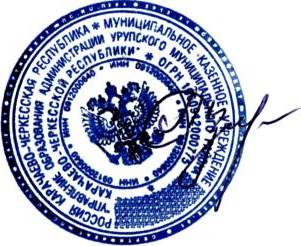 Т.И. ОзернаяПринят: на общем собрании  трудового коллектива МКУ "Управление образования администрации Урупского муниципального района КЧР"Протокол № 3 от 05.07.2018Утвержден:приказом начальника МКУ "Управление образования администрации Урупского муниципального района КЧР"Приказ  от 06.07.2018 № 101